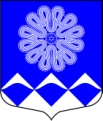 РОССИЙСКАЯ ФЕДЕРАЦИЯ
 АДМИНИСТРАЦИЯ МУНИЦИПАЛЬНОГО ОБРАЗОВАНИЯ
ПЧЕВСКОЕ СЕЛЬСКОЕ ПОСЕЛЕНИЕ
КИРИШСКОГО МУНИЦИПАЛЬНОГО РАЙОНА
ЛЕНИНГРАДСКОЙ ОБЛАСТИРАСПОРЯЖЕНИЕот 16 ноября 2016 года			                                                №   187-р  д. Пчева	В соответствии с Бюджетным кодексом Российской Федерации, Федеральным законом Российской Федерации от 06 октября 2003 года № 131-ФЗ «Об общих принципах организации местного самоуправления в Российской Федерации», руководствуясь Порядком формирования, реализации и оценки эффективности муниципальных программ муниципального образования Пчевское сельское поселение Киришского муниципального района Ленинградской области, утвержденным постановлением Администрации Пчевского сельского поселения от 20 октября 2015 года № 1101. Внести в детальный план реализации муниципальной программы «Обеспечение качественным жильем граждан на территории муниципального образования Пчевское сельское поселение Киришского муниципального района Ленинградской области» на 2016 год, утвержденный распоряжением администрации муниципального образования Пчевское сельское поселение Киришского муниципального района Ленинградской области от 22.03.2016 г. № 39-р следующие изменения:1.1. 	Детальный план реализации муниципальной программы «Обеспечение качественным жильем граждан на территории муниципального образования Пчевское сельское поселение Киришского муниципального района Ленинградской области» на 2016 год изложить в редакции согласно Приложения 1 к настоящему Распоряжению.2. Разместить настоящее Распоряжение на официальном сайте муниципального образования Пчевское сельское поселение Киришского муниципального района Ленинградской области pchevskoe.ru.3. Контроль за исполнением настоящего Распоряжения оставляю за собой. Глава администрации			                  Д.Н. ЛевашовРазослано: дело-2, бухгалтерия, Левашов Д.Н., комитет финансов Киришского муниципального района, КСП, прокуратура.Приложение 1к распоряжению от 16 ноября 2016 года №  187-р Детальный план реализации муниципальной программы «Обеспечение качественным жильем граждан на территории муниципального образования Пчевское сельское поселение Киришского муниципального района Ленинградской области» на 2016 годО внесении изменений в детальный план реализации муниципальной программы «Обеспечение качественным жильем граждан на территории муниципального образования Пчевское сельское поселение Киришского муниципального района Ленинградской области» на 2016 год, утвержденный распоряжением администрации муниципального образования Пчевское сельское поселение Киришского муниципального района Ленинградской области от 22.03.2016 г. № 39-р№п/пНаименования подпрограммы, мероприятияОтветственный исполнительОжидаемый результат  реализации мероприятияГод начала реализацииГод окончания реализацииОбъем ресурсного обеспечения, тыс. руб.Объем ресурсного обеспечения, тыс. руб.№п/пНаименования подпрограммы, мероприятияОтветственный исполнительОжидаемый результат  реализации мероприятияГод начала реализацииГод окончания реализацииОбъем ресурсного обеспечения, тыс. руб.Объем ресурсного обеспечения, тыс. руб.№п/пНаименования подпрограммы, мероприятияОтветственный исполнительОжидаемый результат  реализации мероприятияГод начала реализацииГод окончания реализацииВсегоВ т.ч. на 2016 год123456781.Обеспечение надлежащей эксплуатации жилищного фонда многоквартирных домовАдминистрация Пчевского сельского поселенияУстановление роста платы для населения за содержание и ремонт жилого помещения на уровне платы за коммунальные услуги201520185208,311639,082.Обеспечение реализации функций в сфере управления муниципальным жилищным фондомАдминистрация Пчевского сельского поселенияСвоевременное начисление платы за наем муниципального жилищного фонда;Своевременное оформление документов по приватизации жилых помещений20152018300,5267,103.Обеспечение капитального ремонта общего имущества многоквартирных домов за счет взносов собственника муниципального жилого фондаАдминистрация Пчевского сельского поселенияУплата взносов общего имущества многоквартирных домов в полном объеме201520181344,19323,30